 	Fundacja na rzecz dzieci i młodzieży z zaburzeniami rozwoju 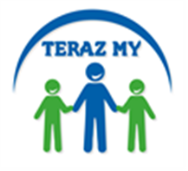 	i spektrum autyzmu „TERAZ MY”	Bytom, ul. Suchogórska 98	tel. 607 165 389	https://fundacja-terazmy.pl/				Wolontariat	Szukamy wolontariuszy studiów psychologicznych i pedagogicznych do współpracy przy prowadzeniu zajęć TUS. Jesteśmy Fundacją  zajmującą  się terapią i wsparciem dzieci ze szkół masowych, które potrzebują pomocy terapeutycznej aby w pełni się rozwijać i wykorzystywać cały swój potencjał. Szczególnym wsparciem otaczamy dzieci i młodzież ze spektrum autyzmu, ADHD oraz zaburzeniami zachowania lub emocji. Wszystkich, którzy pragną się rozwijać i zyskać praktyczną wiedzę oraz umiejętności  - zapraszamy. 	Nie wykluczamy możliwości zatrudnienia w przyszłości. 								Prezes Fundacji Teraz MY								Agnieszka Wyszomierska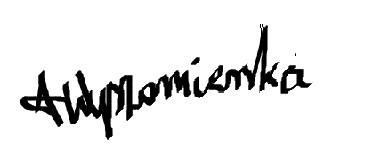 